Publicado en Madrid el 02/09/2020 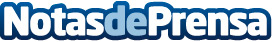 Ventajas de comprar cómics de forma online, por Elektra CómicEn los últimos tiempos, muchos sectores han evolucionado hacia la venta online como forma de diversificar el negocio. La venta de cómics también lo ha hecho, lo que ha permitido seguir manteniendo el negocio en augeDatos de contacto:Elektra Cómichttps://elektracomic.com/91 521 39 75Nota de prensa publicada en: https://www.notasdeprensa.es/ventajas-de-comprar-comics-de-forma-online-por Categorias: Literatura Sociedad Entretenimiento Cómics E-Commerce Consumo http://www.notasdeprensa.es